Sun glare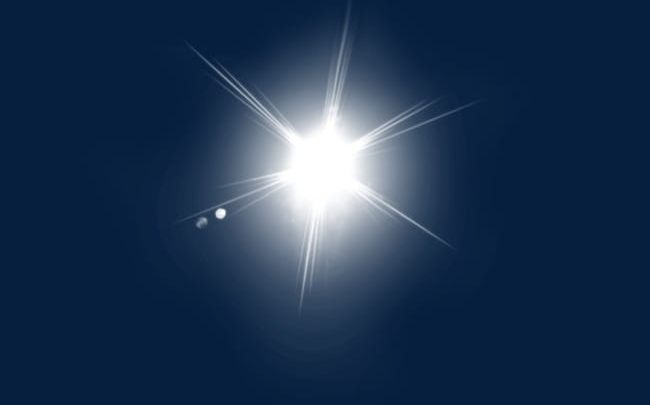 Heavy rain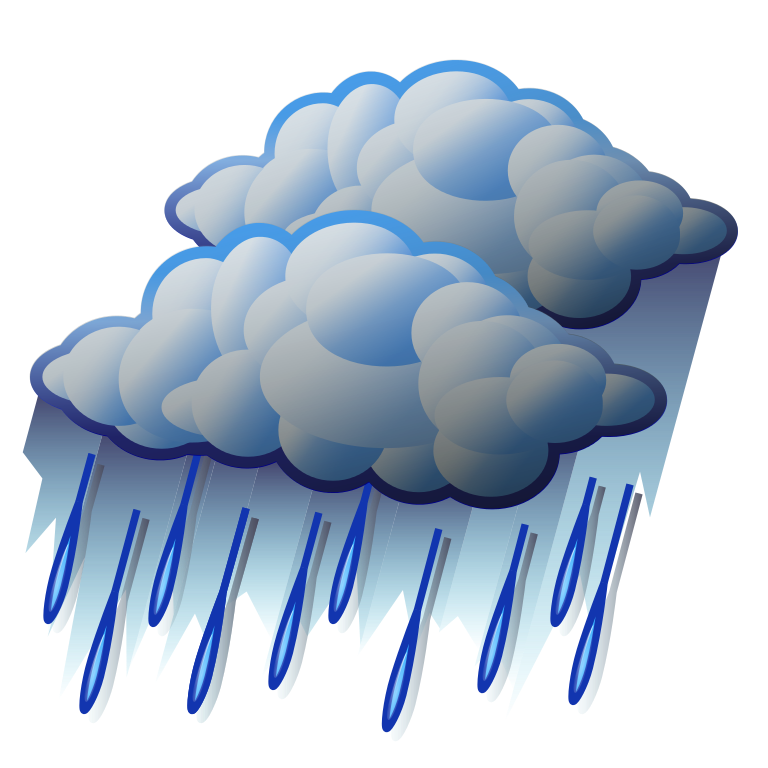 Seeing a cat or dog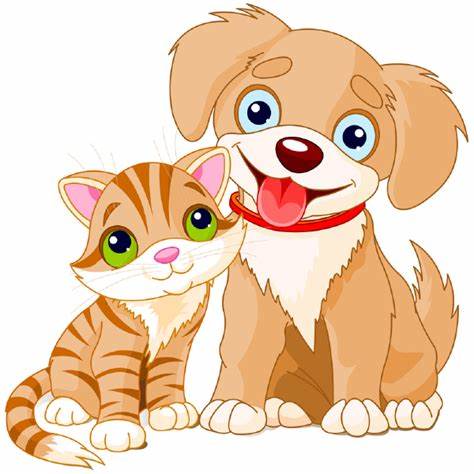 Fog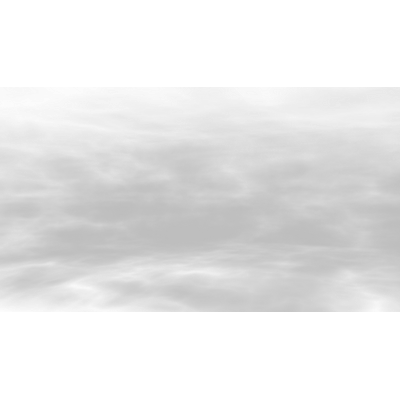 Eating food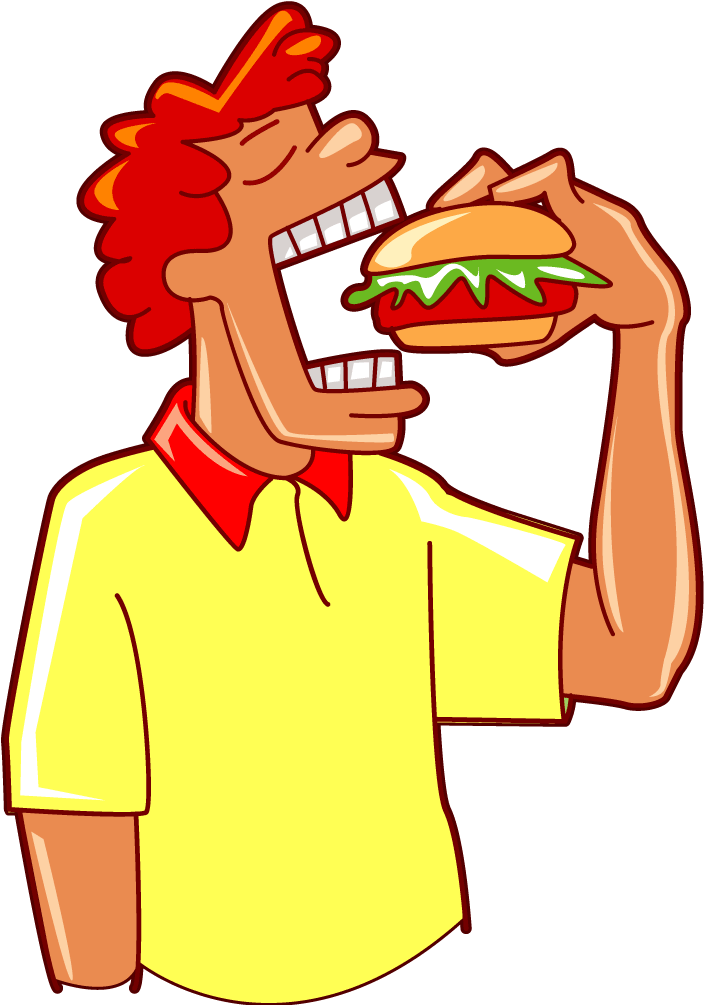 Using your phone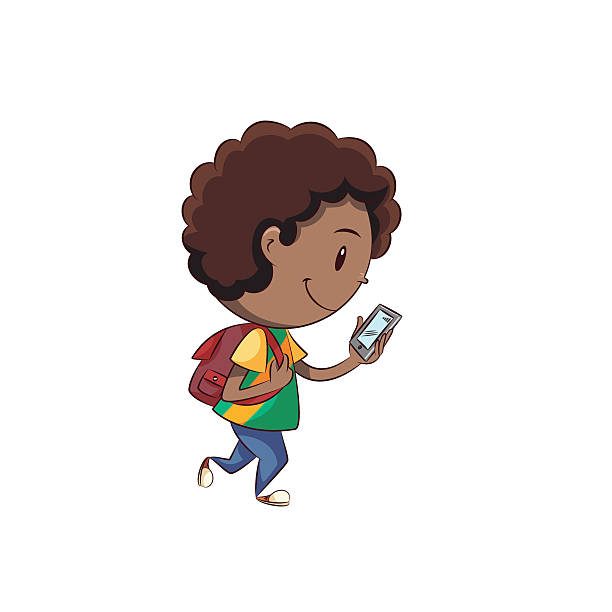 Chatting on the phone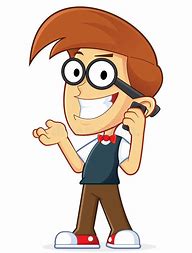 Fun with siblings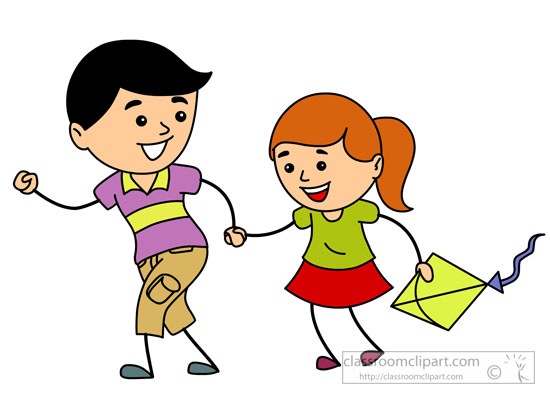 Using headphones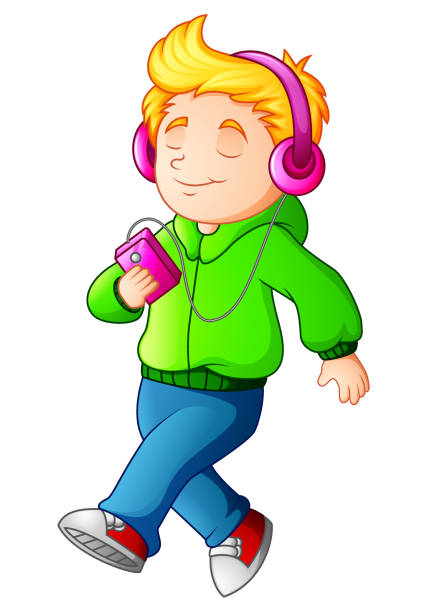 Chatting to friends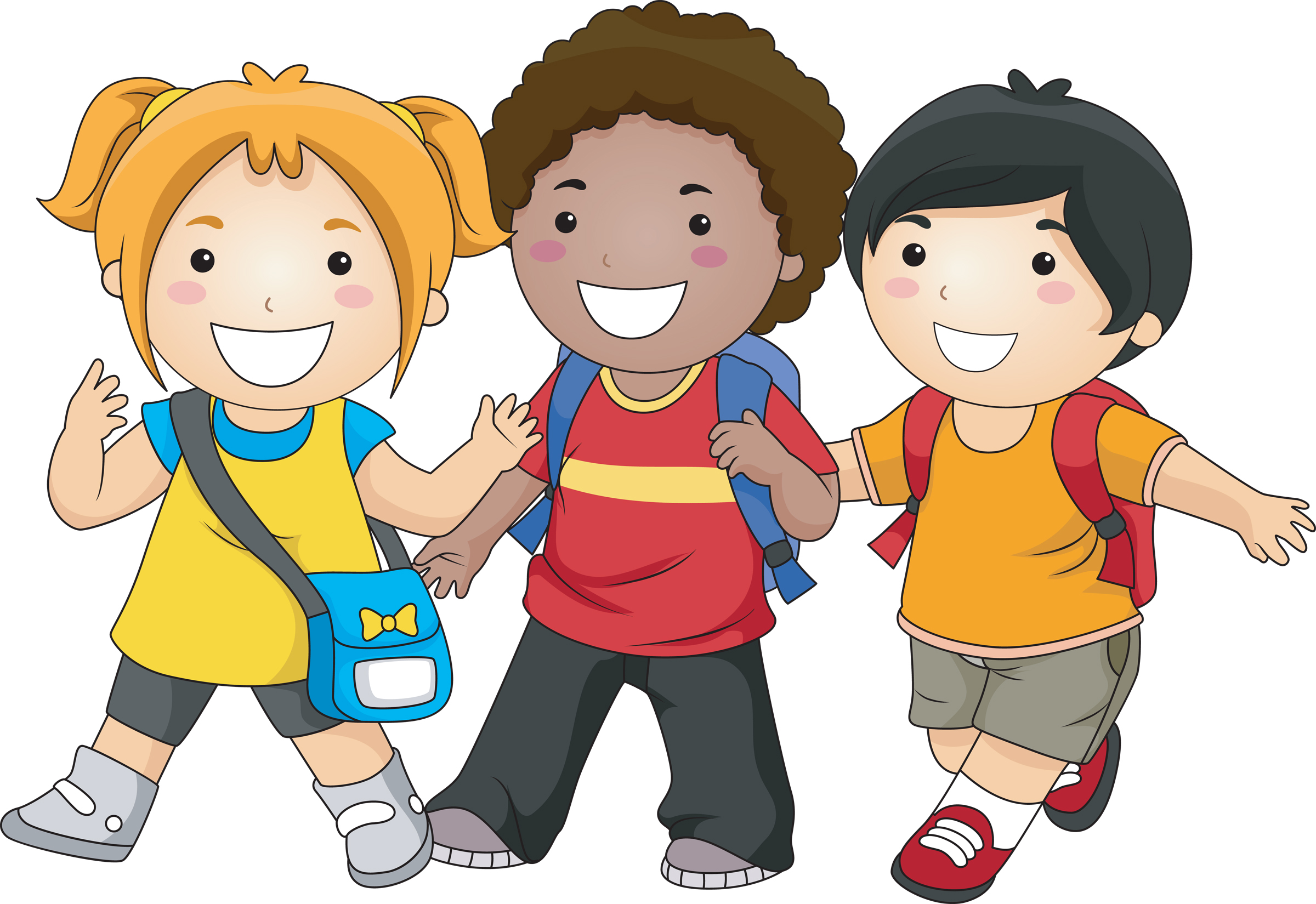 Playing with a ball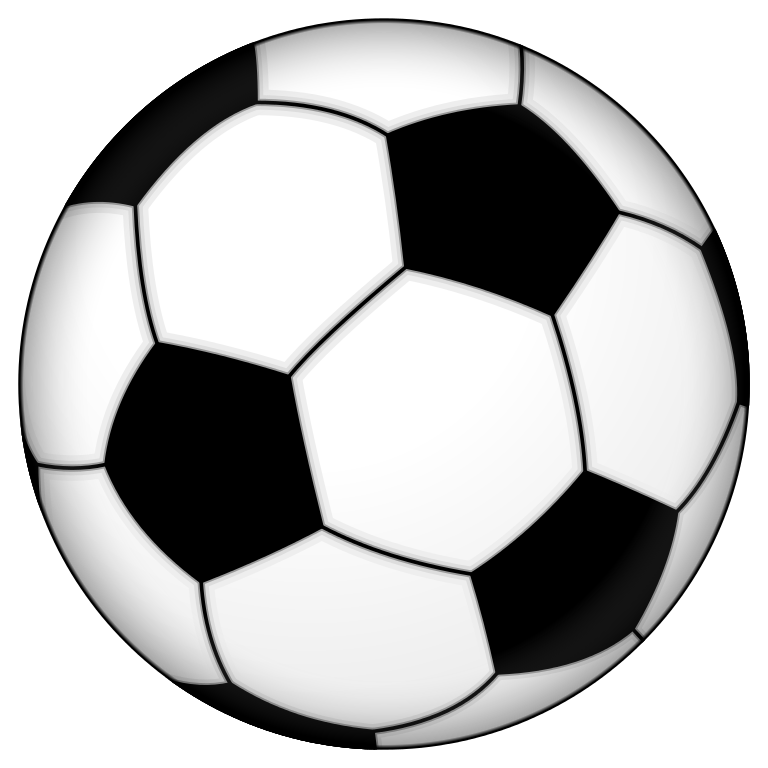 Playing with a toy or game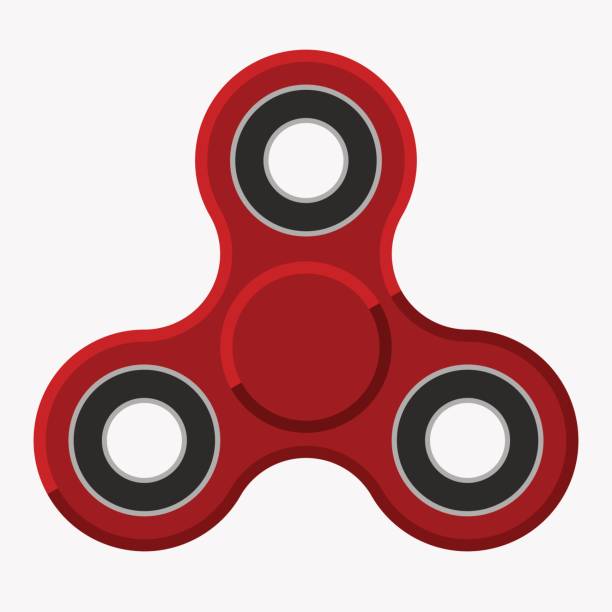 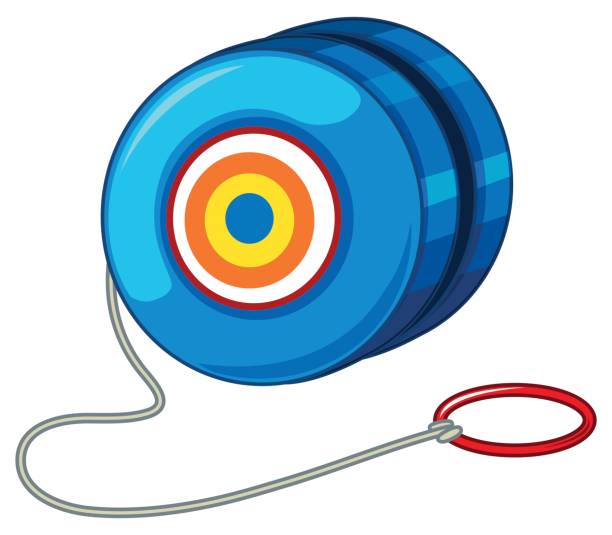 Feeling upset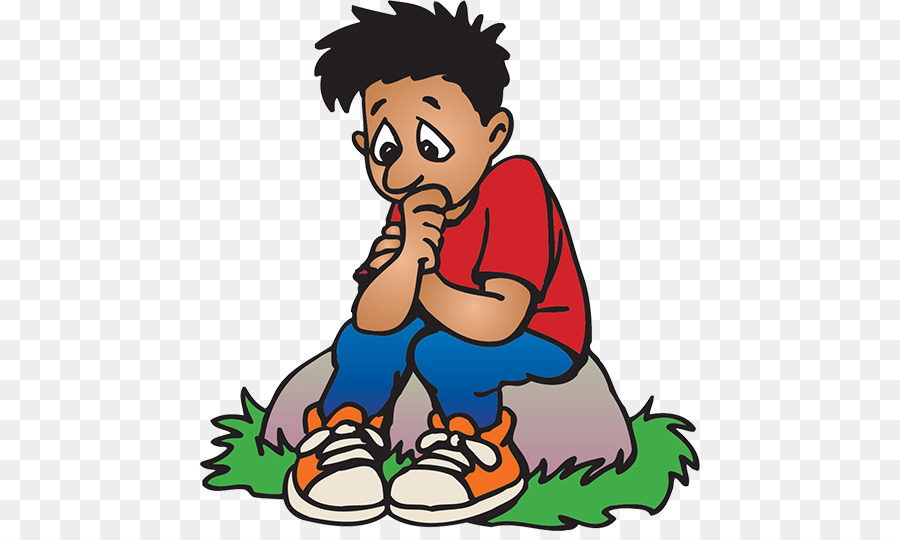 In a rush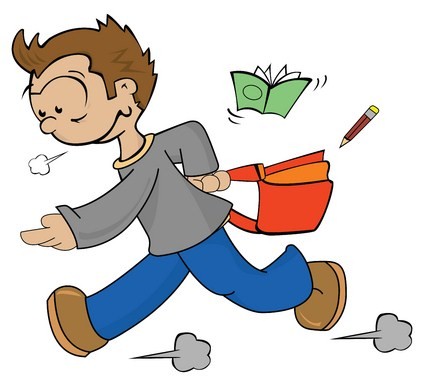 Feeling tired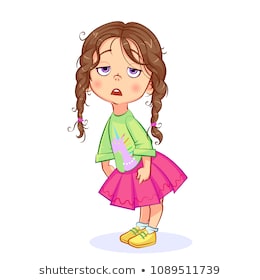 Loud noises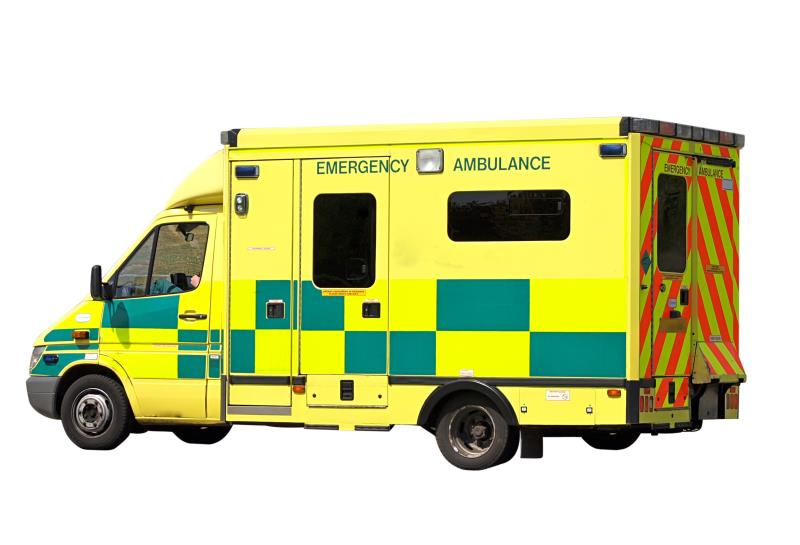 